Glossary of terms used in poetry and booksAlliteration	- the occurrence of the same letter or sound at the beginning of adjacent or closely connected wordse.g. sweet silver streamIambic meter	- the rhythm of a line as a result of the stresses in the words (short/ long)	e.g. exist, belongMetaphor	- a figure of speech in which a word or phrase is applied to an object or action to which it is not literally applicable.	e.g. all the world is a stagePersonification	- the attribution of a personal nature or human characteristics to something non-human	e.g. The sun woke up and smiledRepetition	- the simple repeating of a word, within a sentence or a poetical line, with no particular placement of the words, in order to secure emphasisRhyme	-the way that words sound the same at the end of lines in poetry. Poems often have a fixed rhyme-schemee.g. Sonnets have 14 lines with fixed rhyme scheme (ABAB CDCD EFEF GG)Rhyming couplet 	- two lines of the same length that rhyme and complete one thought. There is no limit to the length of the lines.Similes	- a figure of speech involving the comparison of one thing with another thing of a different kind, used to make a description more emphatic or vivid		 e.g. As brave as a lion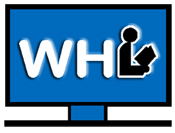 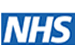 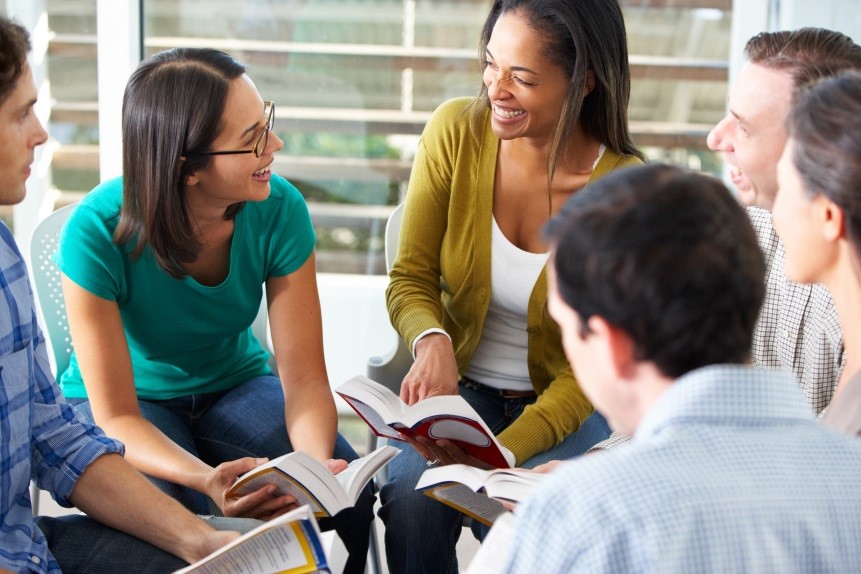 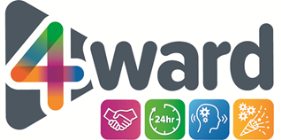 IntroductionReading aloud has been set up as a part of the Happy Cafes run by 4ward leads supported by Worcestershire Health Libraries. It consists of Library staff reading aloud poems on themes to a group of people and then encouraging discussion and other people to read aloud.Bibliotherapy is an expressive therapy that uses an individual's relationship to the content of books and poetry and other written words as therapy. Storytelling is sometimes known as bibliotherapy.  Bibliotherapy can: help to improve communication and make a connection with peopleencourage reminiscence in people with dementiareduces boredom, depression and lonelinessincreases confidenceacts as an enjoyable distractionSome advice Encourage people to sit in a circleTry and find a fairly quiet placeIntroduce yourself and the serviceEmphasis that no one is going to be “force” to readOffer to read extractsDon’t read in a “poetry” voice – read in your normal wayDiscuss the content Follow the lead of the groupUse open questions when exploring content of poem/ bookSeven basic tips when reading and sharing poetry1 Read the poemThis might sound daft but follow the punctuation and rhyme of the poem. 2 Work out what it meansSome poems are descriptive and follow a narrative others are more obscure. Discuss what you think was going on.3 ImageryLook at the imagery used – metaphors etc. To what affect are they used? Do they enhance the meaning? Are any used at all?4 Rhyming patternDoes the poet use a rhyming pattern? What is it? Does it add or distract? Does it break down? If so where and why?5 Did you like the poem?There is no wrong or right answer here, did you like it? If so, why? Why didn’t you like it?6 Can you relate to the poem?Does the poem remind you of anything that has happened to you? How does it make you feel?7 Compare and contrastHave you read similar poems? What is different? What is the same? Which poem was better and why?                                                              ContactsGemma  Bullock 4Ward Lead Advocate 01905 763333 Ext: 38715David Chamberlain LKS Manager 01905 760601